日常教学信息处理工作流程图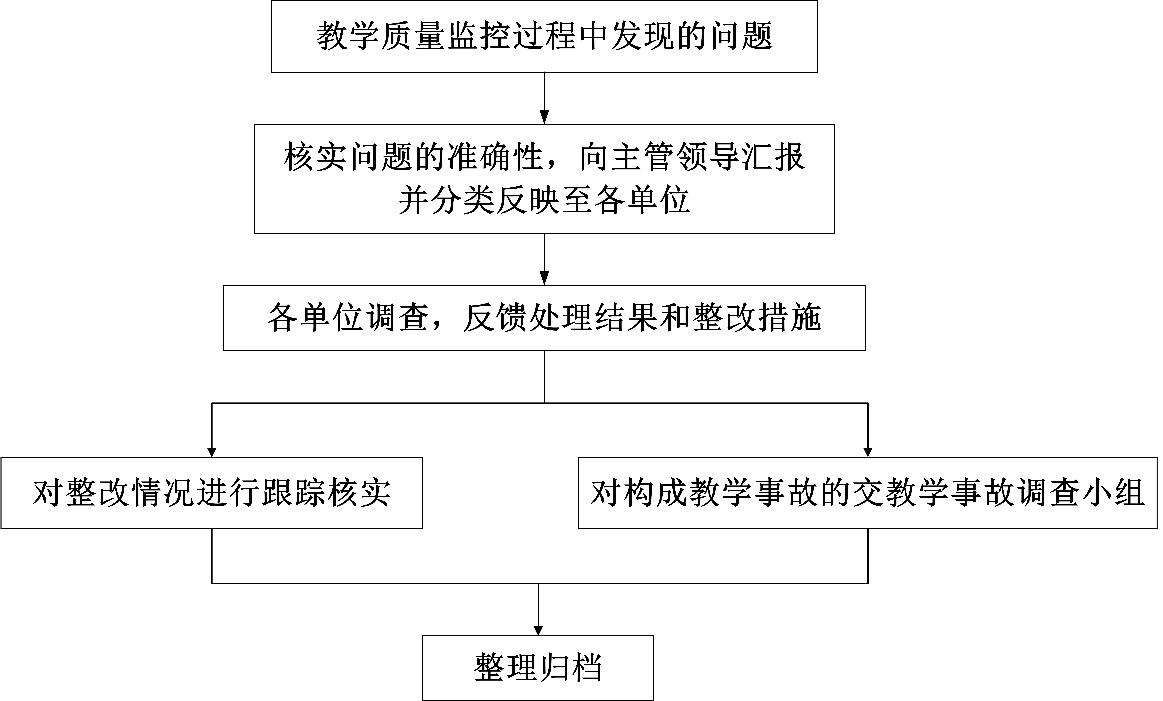 期末教学检查（监考巡视）工作流程图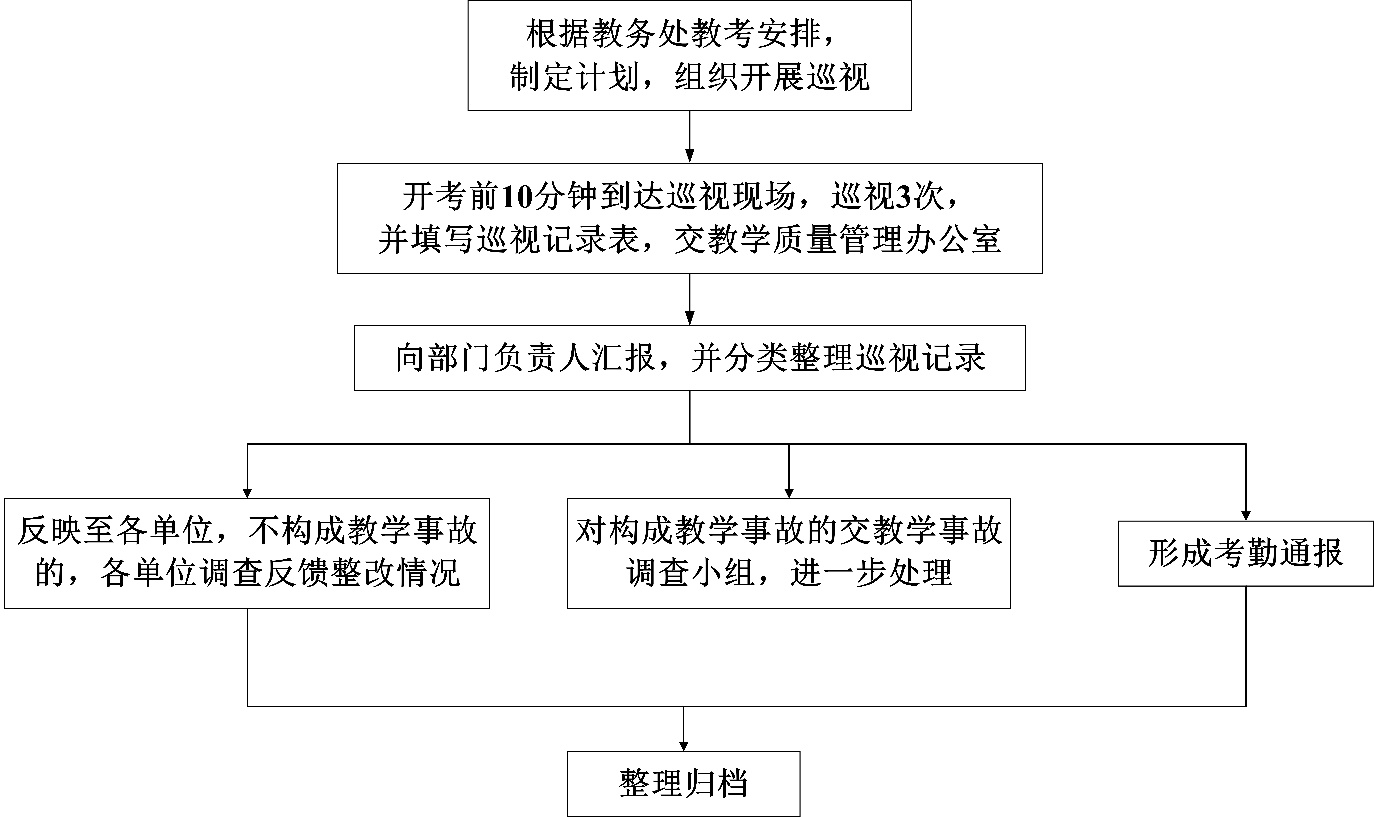 期中教学检查工作流程图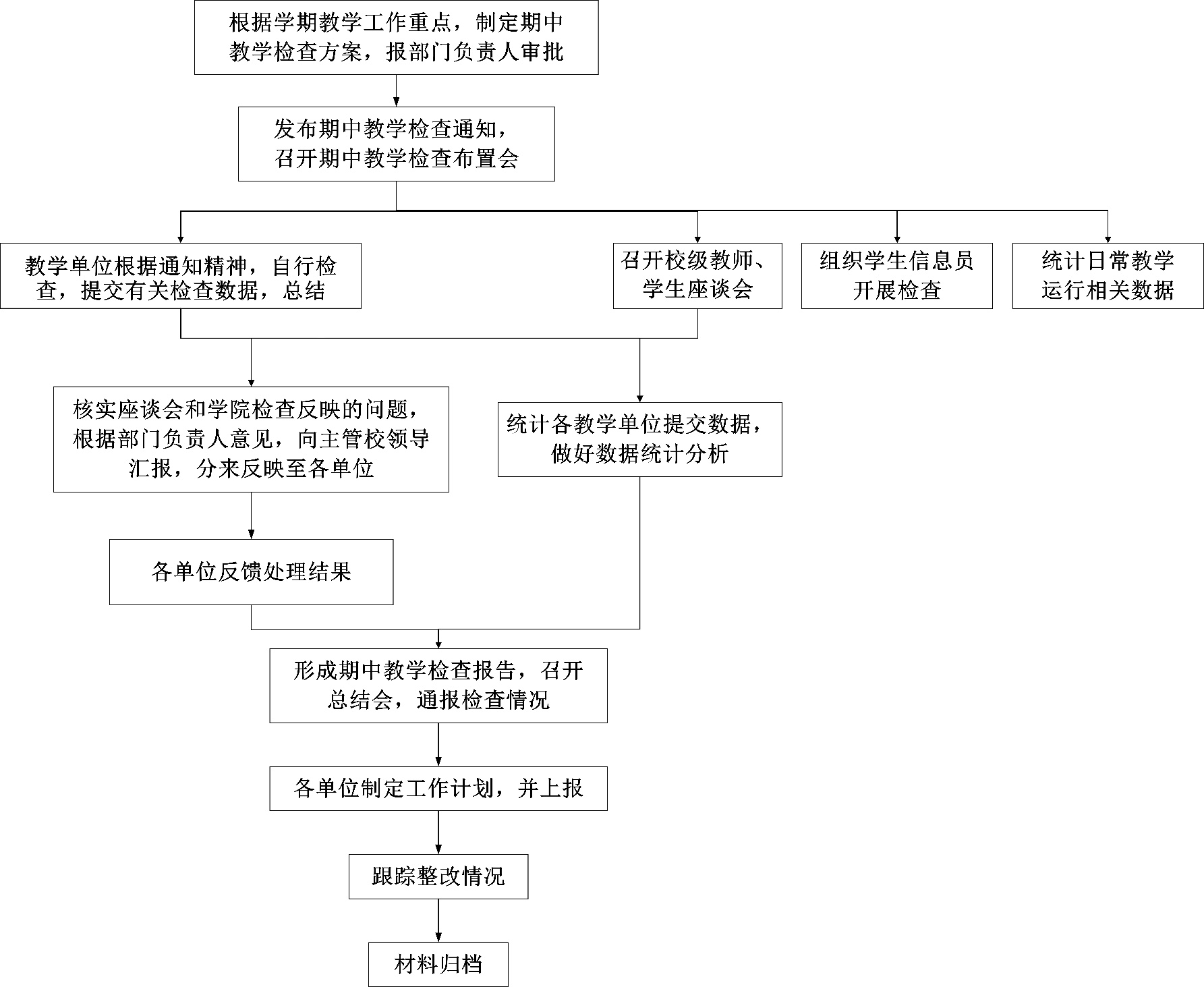 学生评教工作流程图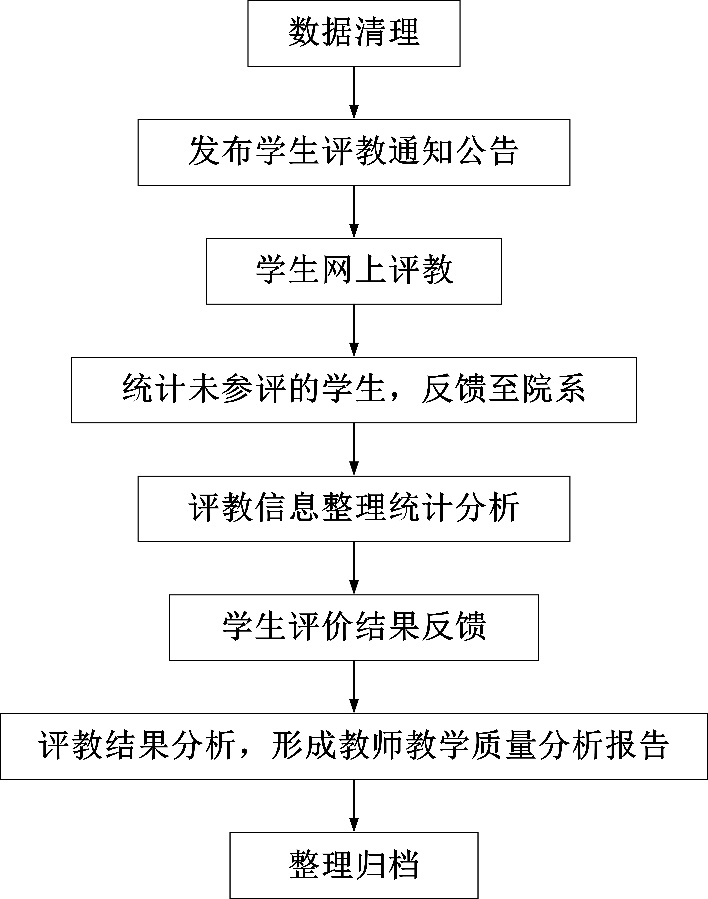 学生信息员工作流程图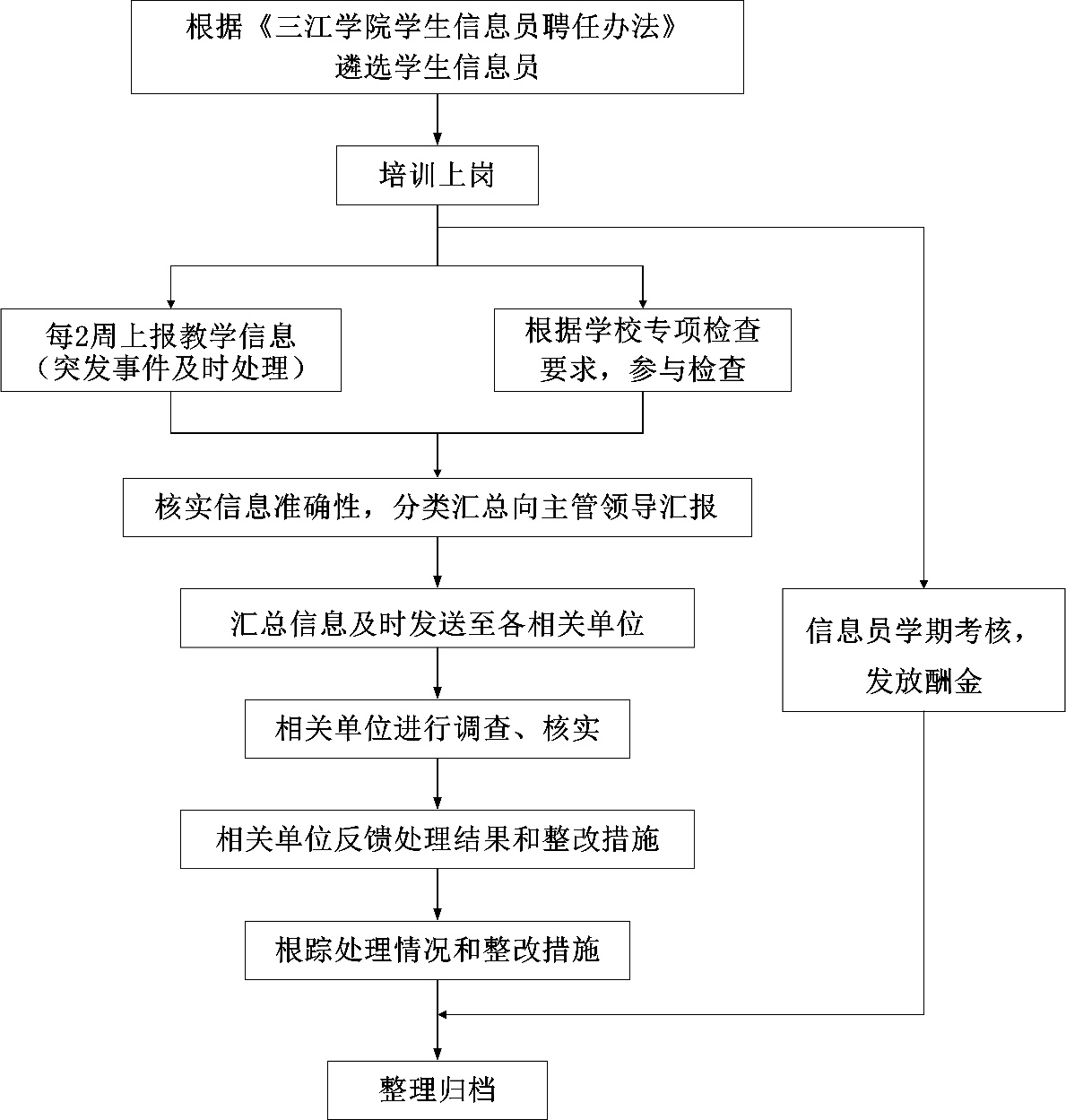 学校教学质量报告撰写工作流程图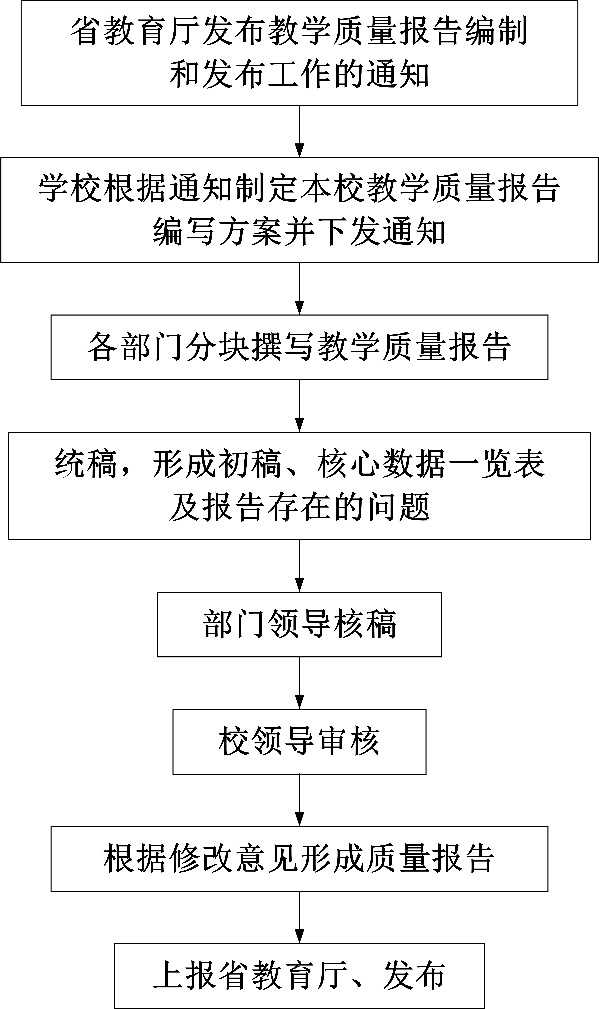 专项评估工作流程图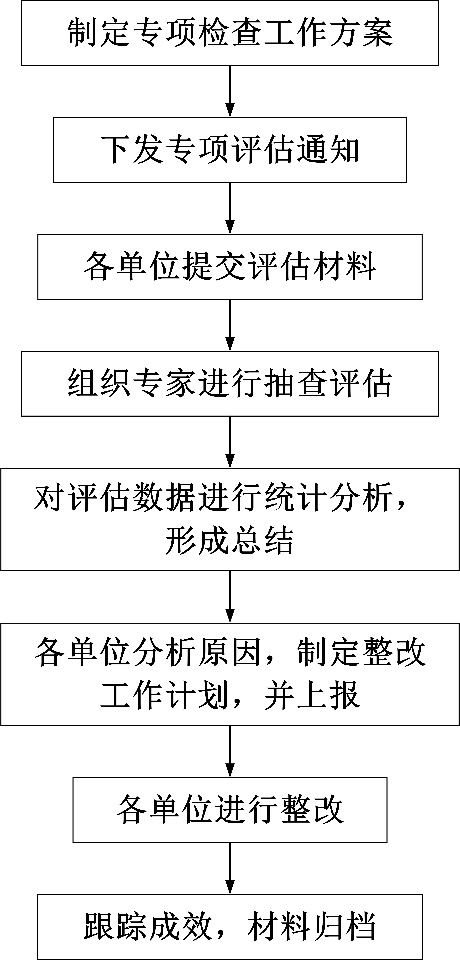 状态数据采集工作流程图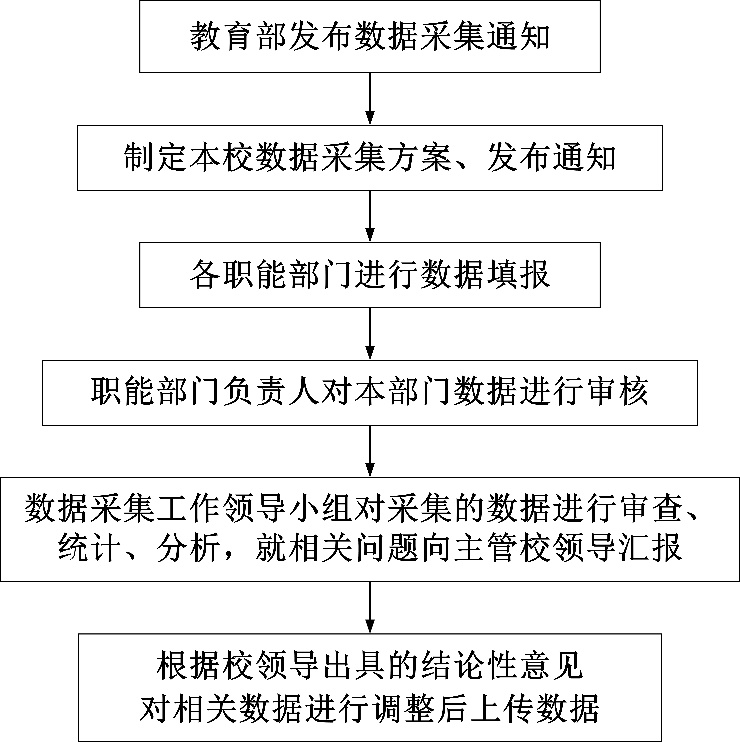 开学检查工作流程图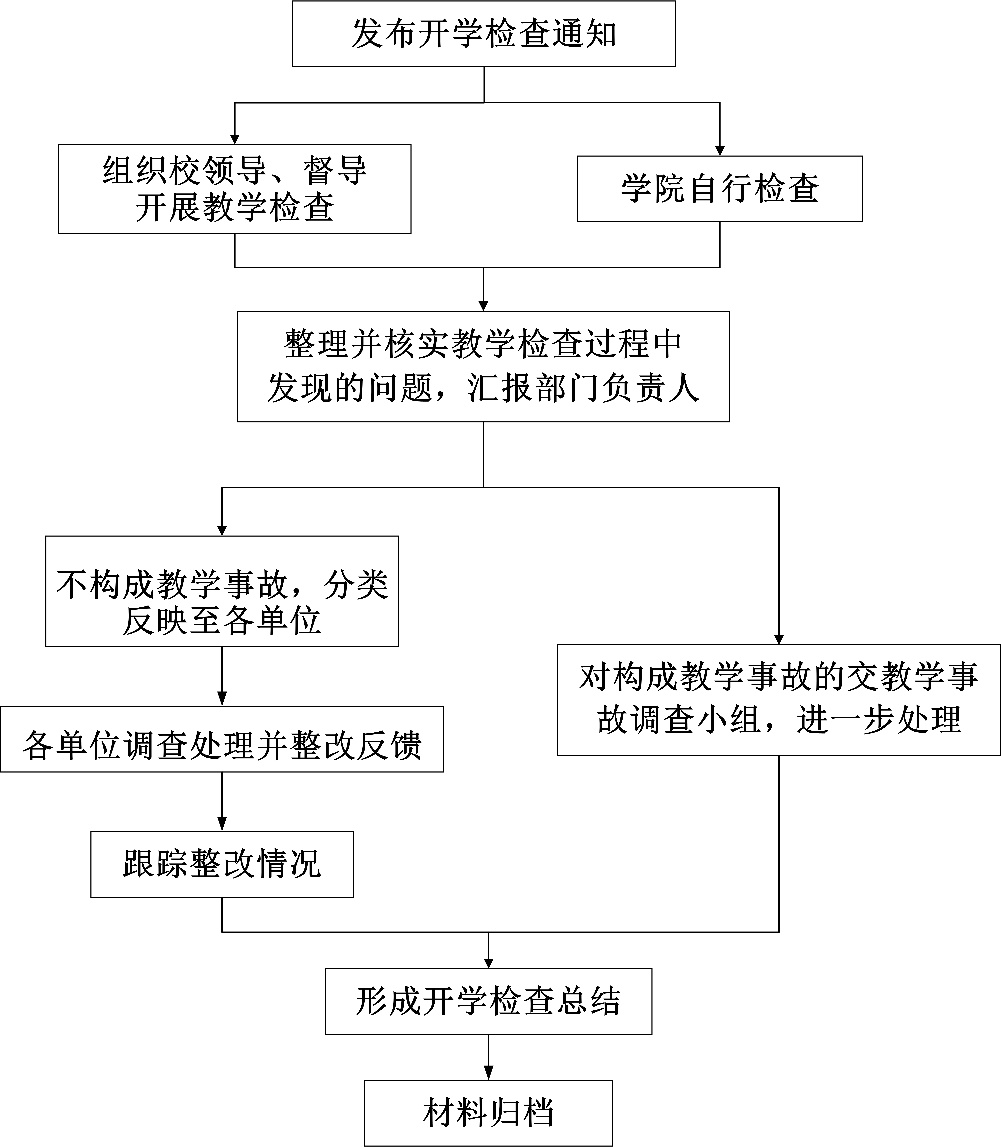 教学事故认定与处理工作流程图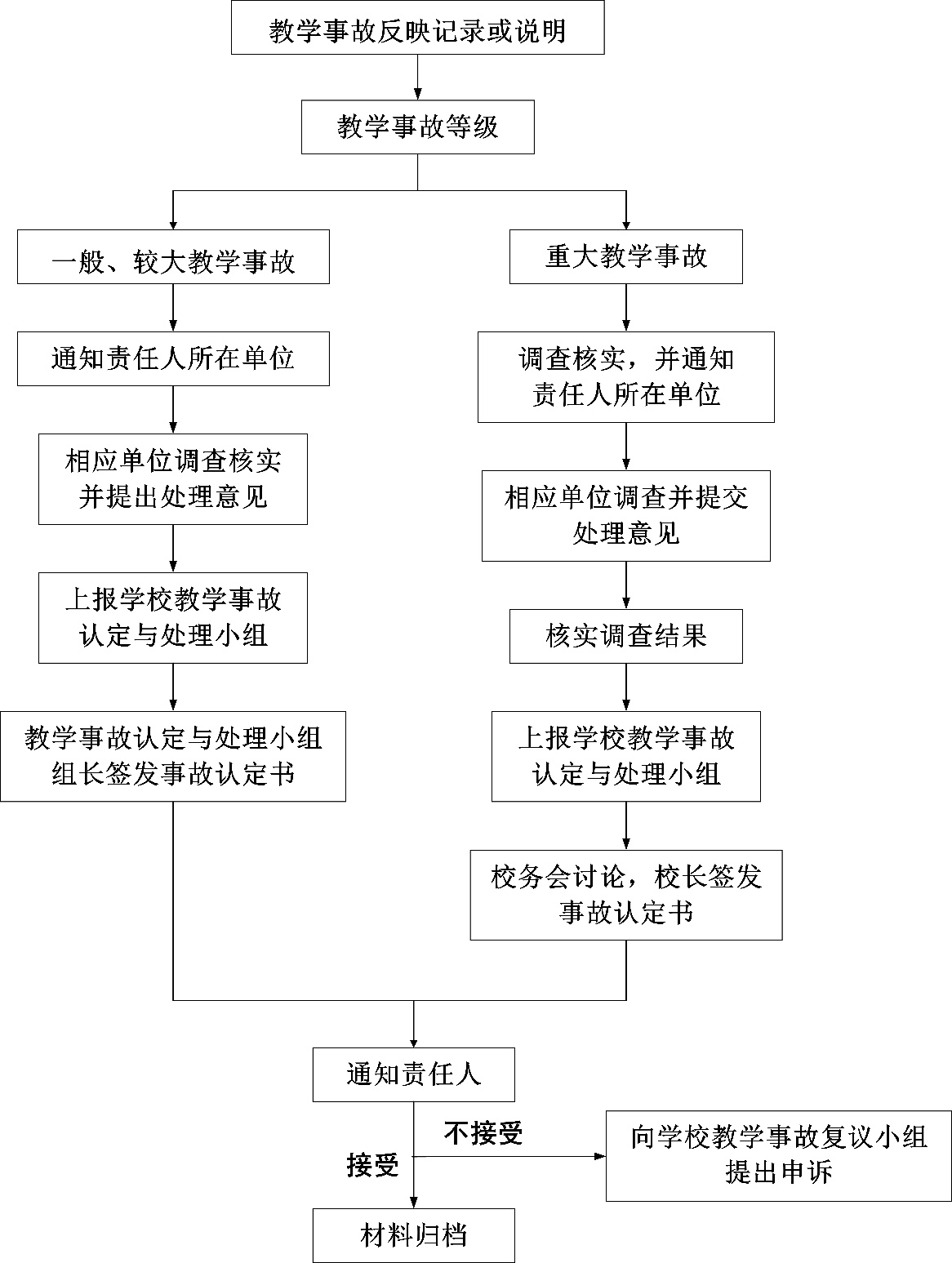 教学档案建设工作流程图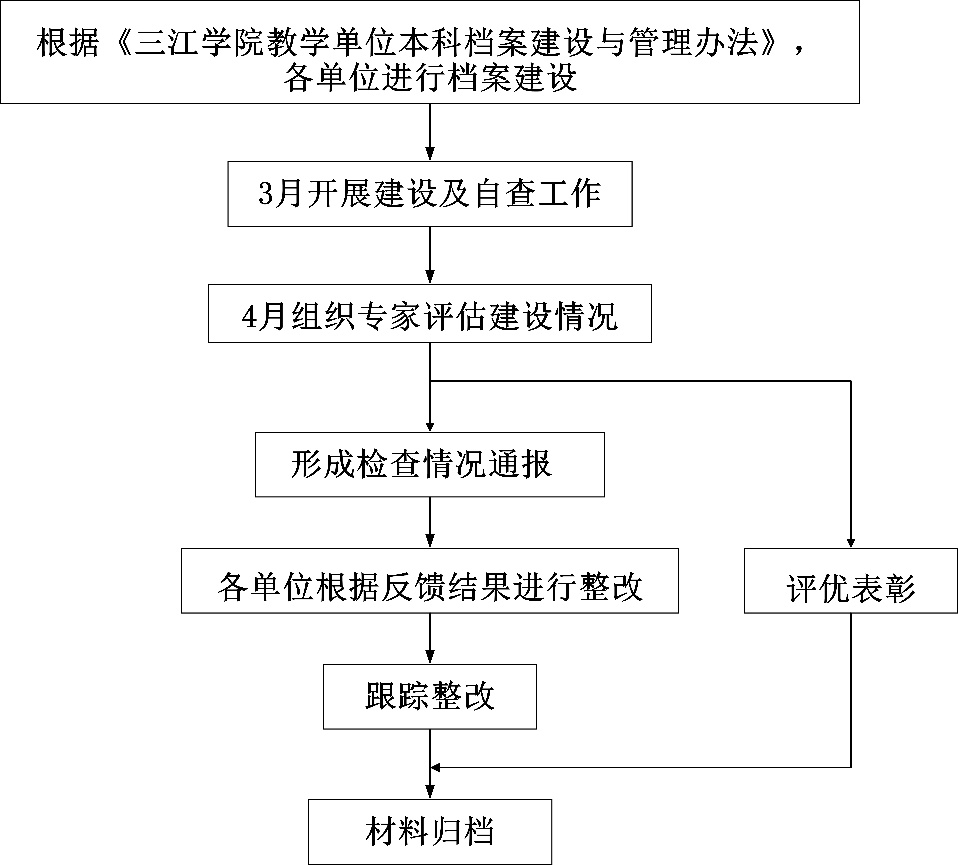 教师信息员工作流程图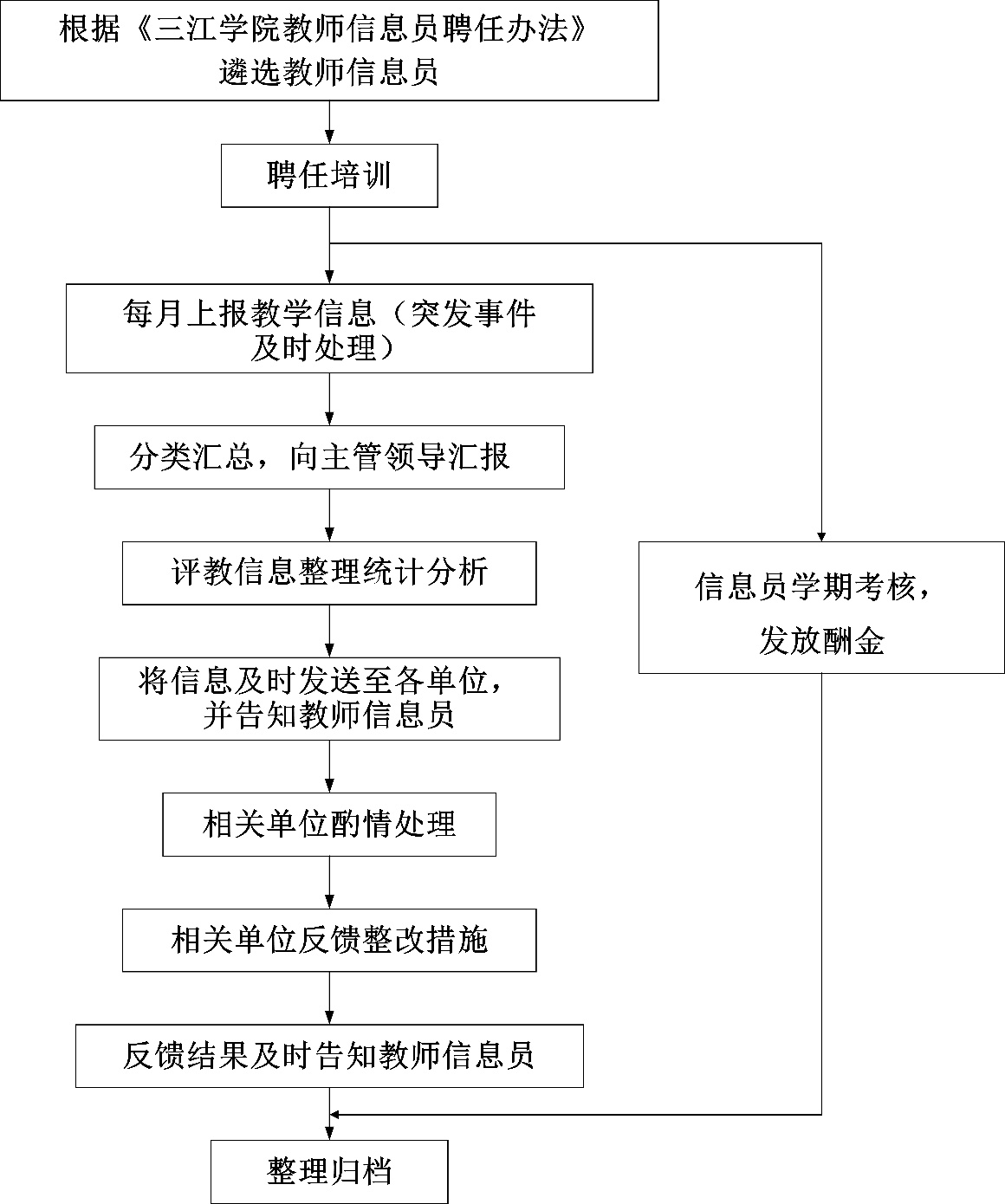 社会第三方评价工作流程图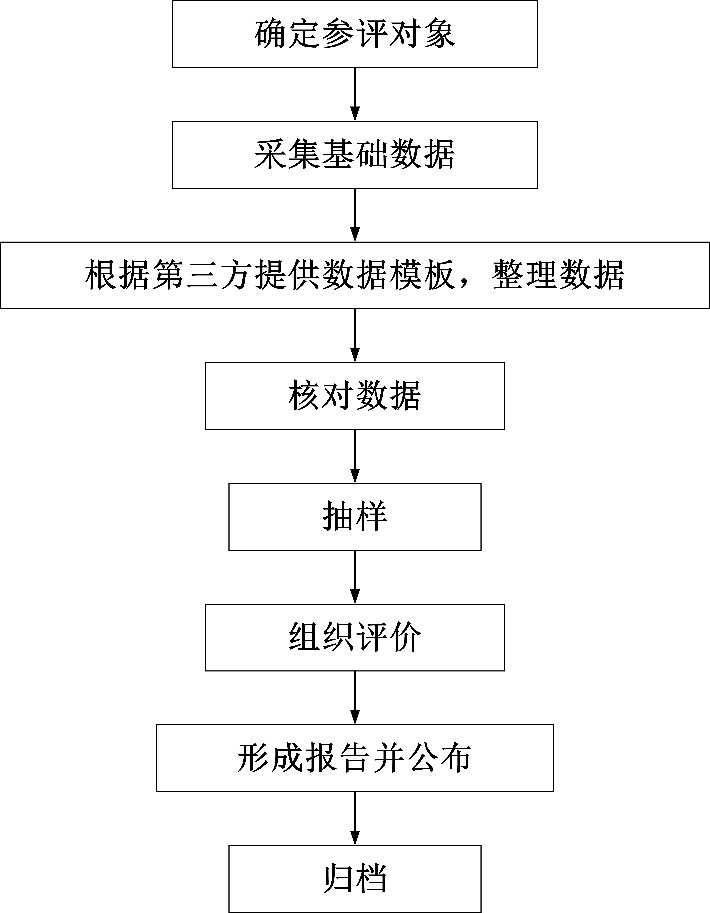 